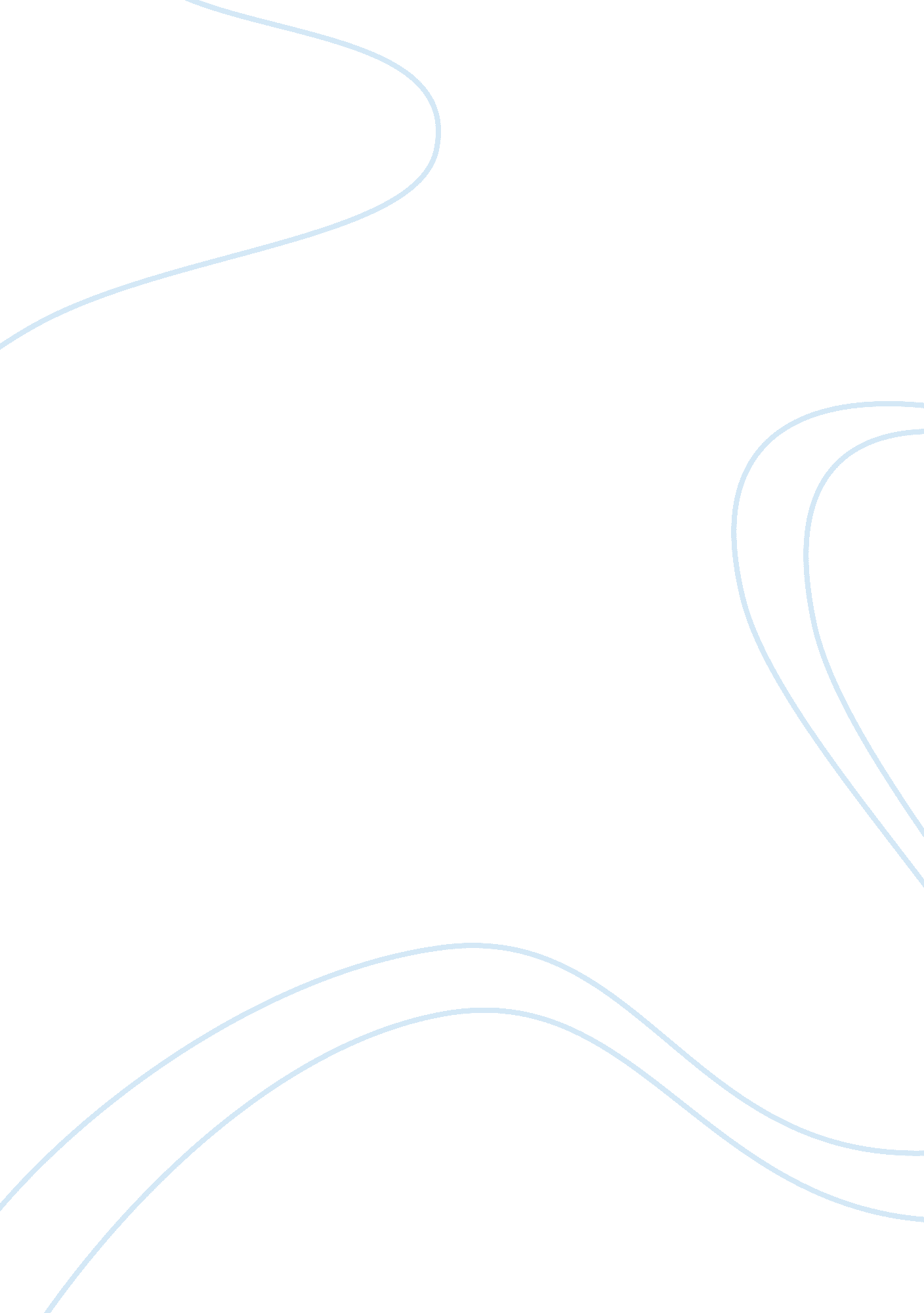 Higher education in pharmacyEducation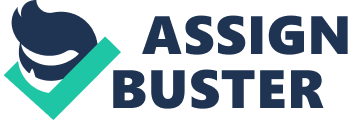 ﻿Higher education in Pharmacy 
I am a forty year Afro American who is now determined to pursue higher education in Pharmacy. My decision to attend Pharmacy school at this age is founded on the belief that education has no age bar. I also believe that education is the stepping stone to success and people who want to succeed in life, must continuously strive to learn new skills. The personal and professional growth through education is critical element that empowers person to make correct decisions about important issues in life. It also equips the person with necessary skills to meet the challenges of time with more confidence and positive attitude. I have always been scientifically inclined with keen interests towards medical field. Pharmacy has wide scope in the current market and degree in Pharmacy would provide me informed choices so as to exploit opportunities for personal and professional growth. 
My long term goals are to become successful pharmacist and serve my community. I want to go back to my roots and show them that education is a strong tool for becoming a successful person and professional. I come from a poor family and had to work hard from an early age to survive. But I am also self driven person with strong ambition for prosperous future. I want to become a successful pharmacist and show my people that hard work and education are important to achieve goals in life. My strong interests in the medical field have been the motivating force for studying pharmacy. The pharmacy school represents my hopes of the future and it would help me to realize my dreams of becoming a successful person. 
(words: 272) 